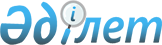 О наименовании улиц населенных пунктов Ащылысайского сельского округаРешение акима Ащылысайского сельского округа Каргалинского района Актюбинской области от 30 мая 2012 года № 1. Зарегистрировано Управлением юстиции Каргалинского района Актюбинской области 26 июня 2012 года № 3-6-144.
      Сноска. в реквизитах, заголовке и по всему тексту указанного решения на государственном языке слово "селолық" заменено соответственно словом "ауылдық" решением акима Ащылысайского сельского округа Каргалинского района Актюбинской области от 27.05.2016 № 2 (вводится в действие по истечении десяти календарных дней со дня его первого официального опубликования).

      Сноска. По тексту указанного решения на казахском языке слово "селосы" земенено словом "ауылы" решением акима Ащылысайского сельского округа Каргалинского района Актюбинской области от 18.10.2018 № 1 (вводится в действие по истечении десяти календарных дней со дня его первого официального опубликования).
      В соответствии со статьей 35 Закона Республики Казахстан от 23 января 2001 года "О местном государственном управлении и самоуправлении в Республике Казахстан", подпунктом 4) статьи 14 Закона Республики Казахстан от 8 декабря 1993 года "Об административно-территориальном устройстве Республики Казахстан" и с учетом мнения населения, аким Ащылысайского сельского округа РЕШИЛ:
      Сноска. Преамбула - в редакции решения акима Ащылысайского сельского округа Каргалинского района Актюбинской области от 18.10.2018 № 1 (вводится в действие по истечении десяти календарных дней со дня его первого официального опубликования).


      1. Присвоить следующие наименования улицам населенных пунктов Ащылысайского сельского округа:
      Село Ащылысай:
      улица Бауыржан Момышұлы;
      улица Панфилова;
      улица Казахстанская;
      улица Тын;
      улица Мектеп;
      улица Абая;
      улица Бейбітшілік;
      улица Жамбыла;
      Село Бозтобе:
      улица В. Жука;
      улица Достык;
      Село Акколь:
      улица Достык;
      улица Қыз Жібек Төлеген;
      улица Ш. Уалиханова;
      улица Шернияза;
      улица Кобланды;
      2. Контроль по исполнению данного решения возложить на главного специалиста Ащылысайского сельского округа Исмагулова Е.И.
      3. Настоящее решение вводится в действие по истечении десяти календарных дней со дня его первого официального опубликования.
					© 2012. РГП на ПХВ «Институт законодательства и правовой информации Республики Казахстан» Министерства юстиции Республики Казахстан
				
      Аким Ащылысайского

      сельского округа

Н. Консбаев
